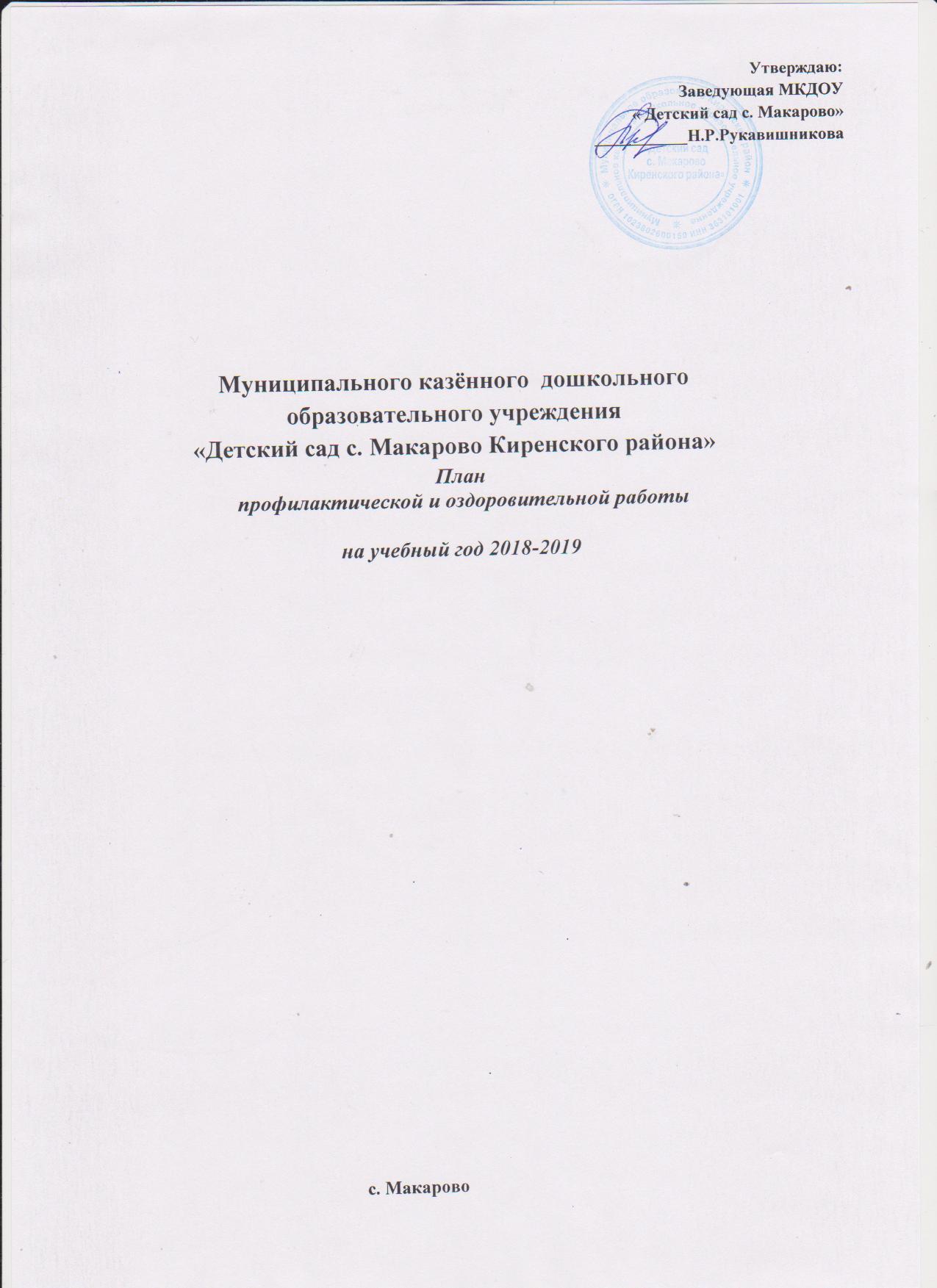 План профилактической и оздоровительной работы МКДОУ«Детский сад с.Макарово»на учебный год 2018-2019МероприятияСрокиИсполнительПрофилактическая работаПрофилактическая работаПрофилактическая работаАнализ:В течение годаМедицинская сестрапоказателей заболеваемости за квартал, полугодие, год;В течение годаМедицинская сестраЛечебно-оздоровительной работы;ЕжемесячноТо жедиспансерного наблюдения за воспитанниками;В течение года–"–летней оздоровительной работы;Июнь -АвгустМедицинская сестра, воспитателиСанитарно-просветительской работыОдин раз в кварталТо жеУглубленный медицинский осмотр, проведение антропометрических измерений, анализ физического развития детейСентябрь, майМедицинская сестра,Врач-педиатрОсмотр детей во время утреннего приема в МКДОУ, опрос родителейЕжедневноВоспитатели, медицинская сестраСтоматологический осмотр и санация полости рта детей, состоящих на "Д" учете, в группе рискаОдин раз в годСтоматологНаблюдение за детьми, имеющими хронические заболеванияПо плану диспансеризации поликлиникиМедицинская сестра,Врач-педиатрПроведение занятий с детьми по профилактике травматизмаОдин раз в кварталВоспитателиОсмотр врачами-специалистами детей декретированных возрастовАпрель -майВрачи-специалистыОсмотр детей врачом-педиатромОдин раз в месяцВрач-педиатрКомплексный осмотр врачами-специалистами детей подготовительной группыОдин раз в годВрач-педиатр,Врачи-специалистыОбследование детей и персонала на гельминтыОдин раз в годМедицинская сестраЛечение контактных детей с целью профилактики энтеробиозаВ течение годаТо жеПротивоэпидемическая работаПротивоэпидемическая работаПротивоэпидемическая работаПроведение прививок детям (по отдельному плану)В течение годаМедицинская сестра,Врач-педиатрПостановка реакции Манту детям; направление детей с гиперпробой к фтизиатруОдин раз в годТо жеПроведение прививок против граппа воспитанникам и работникам ДОУСентябрь-октябрьМедицинская сестраПрохождение работниками медицинских профосмотровОдин раз в год по плануМедицинская сестраФлюорографическое обследование работниковОдин раз в годТо жеУчет инфекционных больных, карантиновВ течение года–"–Строгое соблюдение принципа изоляции при карантинахТо же–"–Учет расхода бакпрепаратов–"––"–Проведение мероприятий по недопущению заноса инфекций в МКДОУ–"–Медицинская сестра,Врач-педиатрОсмотр детей на педикулезОдин раз в 10 днейВоспитатели, медицинская сестраПроведение инструктажа с вновь принятыми на работу сотрудникамиПри приеме на работуЗаведующий,медицинская сестраПроведение противоэпидемических мероприятий при вспышках ОРВИ, гриппа и других инфекционных заболеванийПо эпидобстановкеМедицинская сестра,воспитателиСоблюдение адаптационного периода при приеме детей раннего возраста в МКДОУСентябрь – октябрьВоспитателиОбщее кварцевание помещений в период роста заболеваемостиФевраль, март, октябрь, ноябрьМедицинская сестраВитаминизация третьего блюда (витамин "С")ЕжедневноМедицинская сестра,поварИспользование в питании народных средств (употребление чеснока, лука и др.)В течение годаПедагогиЗакладывание в носовые ходы оксолиновой мазиВ холодный период годаПедагоги,родителиАроматизация групповых помещений (чесночные ингаляции)В период вспышки ОРВИ, гриппаТо жеСанитарно-гигиеническая работаСанитарно-гигиеническая работаСанитарно-гигиеническая работаНаблюдение за санитарным состоянием помещений МКДОУЕжедневноМедицинская сестраНаблюдение за личной гигиеной детей, состоянием их белья, одежды, обувиТо жеВоспитатели,медицинская сестраНаблюдение за личной гигиеной сотрудников, осмотр работников пищеблока на предмет выявления гнойничковых заболеваний–"–Медицинская сестра,Шеф-поварКонтроль соблюдения санитарных правил работниками МДОУ–"–Медицинская сестра,старший воспитатель, заместитель заведующего по АХРТехническое обучение обслуживающего персонала МДОУ санитарному минимумуОдин раз в месяцМедицинская сестраПроведение текущей уборки помещений МДОУ (по отдельному графику)ЕжедневноОбслуживающийперсоналПроведение генеральной уборки помещений МДОУ (по отдельному графику)ЕжемесячноТо жеНаличие аптечек в группах, пищеблоке, прачечной, их пополнение медикаментами, перевязочным материаломВ течение годаМедицинская сестраОбеспечение работников моющими средствами, уборочным инвентарем, средствами индивидуальной защиты, спецодеждойТо жеЗаместитель заведующего по АХРМытье игрушекЕжедневноПедагогиМаркировка уборочного инвентаря, посуды, детской мебелиСентябрьМедицинская сестра,обслуживающий персоналПроведение летней оздоровительной работы;АвгустМедицинская сестра,воспитателиСоблюдение температурного режимаЕжедневноМедицинская сестра,заместитель заведующего по АХРПовышение квалификацииПовышение квалификацииПовышение квалификацииСеминары, совещания по вопросам медицинской деятельностиВ течении годаМедицинская сестраКурсовая подготовкаМай Медицинская сестраОбучение и сдача работниками санитарного минимумаПо графикуМедицинская сестраОздоровительная работаОздоровительная работаОздоровительная работаОбеспечение воздушного режима в помещениях МДОУЕжедневноРаботники МДОУ,заместитель заведующего по АХРОбеспечение естественного и искусственного освещения в групповых помещенияхТо жеПедагоги, заместитель заведующего по АХРПроведение с детьми утренней и дыхательной гимнастики–"–ПедагогиОсуществление режима двигательной активности детей в течение дня–"–То жеОсуществление закаливающих процедур (ходьба босиком, контрастное обливание ног, упражнения на укрепление осанки, исправление плоскостопия и др.)–"––"–Полоскание рта противовоспалительными травами, чистка зубов после приема пищиЕжедневноПедагоги, родителиПроведение сезонного кварцеванияОктябрь, февральМедицинская сестраПривитие гигиенических навыков детям, воспитание здорового образа жизниЕжедневноМедицинская сестра,педагоги, родителиПроведение физкультурных занятий и развлечений (по отдельному плану)В течение годаИнструктор по физкультуре, педагогиХронометраж физкультурных занятий с определением физиологической кривой и тренирующего эффектаТо жеМедицинская сестраПрименение фиточаяОдин раз в месяцМедицинская сестра, педагогиПрогулки на свежем воздухеЕжедневноПедагогиУмывание лица, шеи, рукТо жеТочечный массаж, самомассаж отдельных частей тела–"–ПедагогиОздоровительный бег–"–То жеПроведение летней оздоровительной работы;АвгустМедицинская сестра, воспитателиПроведение летней оздоровительной работы;АвгустМедицинская сестра, воспитателиПроведение летней оздоровительной работы;АвгустМедицинская сестра, воспитатели